Faculty : Economics                                         Study Program : Islamic Economics                           Course Name : History of Islamic Economic Thought                           Course Code : 708413030                             Semester : 7 (Odd)                                         SKS :  3 credits                                                       Preliminary Subject : -                                             Name of Lecturer : Dr. A'rasy Fahrullah, S.Sos. M.Si.               Ahmad Ajib Ridlwan, S.Pd., M.SEI.Subject / Competency Learning Outcomes :             Apply the expertise of Islamic economics in order to solve problemsApplying information technology in solving various problems related to Islamic economicsMastering theoretical concepts and general skills in the field of Islamic economics and theoretical concepts and special skills such as the history of Islamic economic thought, which are mastered in depth as an effort to solve scientific and procedural problems.Able to make correct decisions in the context of solving problems in the field of Islamic economics, based on the results of analysis of information and data;Able to be responsible for the achievement of group work results and to supervise and evaluate the completion of work assigned to workers under their responsibility.Course Description :             This course aims to provide an understanding of the history of Islamic economic thought. This course is expected to provide knowledge about Islamic economics and the behaviors that are allowed in Islamic economics. In addition, this course also provides knowledge about how the Islamic economic system should place itself in the midst of today's world developments and the application of Islamic economics in daily business activities.The learning method that is often used is Contextual Teaching and Learning (CTL) , which is contextual learning / teaching that is holistic and aims to help students understand the meaning of the subject matter they are learning by linking the material to the context of their daily lives (personal, social and cultural contexts). ). In addition,  in order to improve students' academic abilities, the debate method is also used.ReferenceP3EI. 2008. Islamic Economics. Jakarta: PT. Raja Grafindo PersadaKarim, AA. 2007. Islamic Microeconomics. Jakarta: PT. Raja Grafindo PersadaKarim, AA. 2007. Islamic Macroeconomics. Jakarta: PT. Raja Grafindo PersadaIslahi, Abdul Azim. 2004. Contribution of Muslim Scholar to Ecnomic Thought and Anlysis. Jeddah: Islamic Economics Research Center King Abdul Aziz UniversityKarim, Adiwarman. 2002. History of Islamic Economic Thought. Jakarta: IIIT IndonesiaChapra, MU 2000. The Future Economis: An Islamic Perspective. Ed Translation. Jakarta: SEBILearning Activities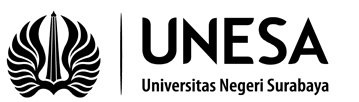 Universitas Negeri SurabayaFaculty of EconomicsTanggal Revisi	: SEMESTER LESSON PLANKode Dokumen	: Meeting to-Final AbilityIndicatorStudy MaterialsApproach / Model / Method / Learning StrategyLearning Resources / MediaTime (Minutes)Learning ExperienceMeeting to-Final AbilityIndicatorStudy MaterialsApproach / Model / Method / Learning StrategyLearning Resources / MediaTime (Minutes)Learning Experience1Understand the development of Islamic Economic Thought in the 1st Century H-VHAble to explain various economic thoughts during the first 4 caliphsKhulafaurrosidin's economic thoughtstudy of literaturepowerpoint and books2x50 "Find out about Khulafaurrosidin's economic thinking2Understand the development of Islamic Economic Thought in the 1st Century H-VHAble to explain various economic thoughts of Abu Hanifah, Abu YusufAbu Hanifah's economic thinking, Abu Yusufstudy of literaturepowerpoint and books2x50 "Find out about the economic thinking of Abu Hanifah, Abu Yusuf3Understand the development of Islamic Economic Thought in the 1st Century H-VHAble to explain various economic thoughts of Malik bin Annas, Assaibanieconomic thinking of Malik bin Annas, Assaibanistudy of literaturepowerpoint and books2x50 "Find out about the economic thinking of Malik bin Annas, Assaibani4Understand the development of Islamic Economic Thought in the 1st Century H-VHAble to explain Abu Ubaid's various economic thoughtsAbu Ubaid's economic thoughtstudy of literaturepowerpoint and books2x50 "Find out about Abu Ubaid's economic thinking5Understand the development of Islamic Economic Thought in the 1st Century H-VHAble to explain various economic thoughts of Yahya bin Umar and Ahmad bin HambalYahya bin Umar's economic thought and Ahmad bin Hambal's economic thoughtstudy of literaturepowerpoint and books2x50 "Find out about the economic thoughts of Yahya bin Umar and Ahmad bin Hambal6Understand the development of Islamic Economic Thought in the 1st Century H-VHAble to explain various economic thoughts of Junaidi Al-Baghdadi and Ibn Maskawaihthe economic thoughts of Junaidi Al-Baghdadi and Ibn Maskawaihstudy of literaturepowerpoint and books2x50 "Find out about the economic thoughts of Junaidi Al-Baghdadi and Ibn Maskawaih7Understand the development of Islamic Economic Thought in the 1st Century H-VHAble to explain Al-Mawardi's various economic thoughtsAl-Mawardi's economic thinkingstudy of literaturepowerpoint and books2x50 "Find out about Al-Mawardi's economic thoughts8midtestmidtestmidtest9Understand the development of Islamic Economic Thought in the 1st Century H-VHAble to explain Al-Ghazali's various economic thoughtsAl-Ghazali's economic thoughtstudy of literaturepowerpoint and books2x50 "Find out about Al-Ghazali's economic thoughts10Understand the development of Islamic Economic Thought in the Sixth Century H-XI HAble to explain various thoughts of Ibn RushdIbn Rushd's Thoughtstudy of literaturepowerpoint and books2x50 "Find out about Ibn Rushd's Thought11Understand the development of Islamic Economic Thought in the Sixth Century H-XI HAble to explain various thoughts of Ibn TaymiyyahThought of Ibn Taymiyyahstudy of literaturepowerpoint and books2x50 "Find out about Ibn Taymiyyah's thoughts12Understand the development of Islamic Economic Thought in the Sixth Century H-XI HAble to explain various Assatibi ThoughtAssatibi Thoughtstudy of literaturepowerpoint and books2x50 "Find out about Assatibi Thought13Understand the development of Islamic Economic Thought in the Sixth Century H-XI HAble to explain various economic thoughts of Ibn KhaldunIbn Khaldun's economic thoughtstudy of literaturepowerpoint and books2x50 "Find out about Ibn Khaldun's economic thoughts14Understand the development of Islamic Economic Thought in the Sixth Century H-XI HAble to explain various Al-Maqrizi thoughtsAl-Maqrizi thoughtstudy of literaturepowerpoint and books2x50 "Find out about Al-Maqrizi Thought15Understand the development of Islamic Economic Thought in the Sixth Century H-XI HAble to explain various Wali songo Economic ThoughtWali songo’s Economic Thinkingstudy of literaturepowerpoint and books2x50 "Find out about walisongo Economic Thinking16Final testFinal testFinal testKnowingHead of the Islamic Economics Study Program,Lecturer in SubjectsDr. Sri Abidah Suryaningsih, S.Ag., M.Pd.NIP 197805112006042002Dr. A'rasy Fahrullah, S.Sos. M.Si.NIP 198110042015041001